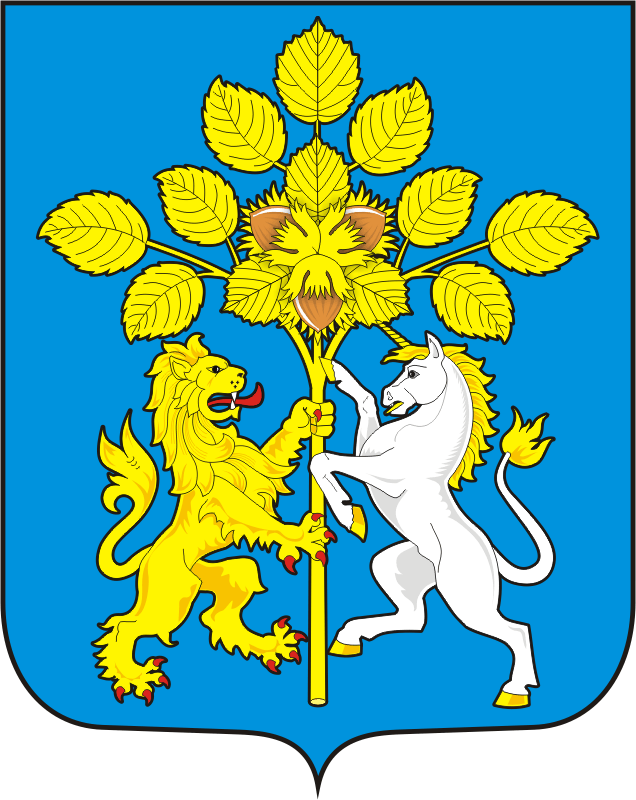 СОВЕТ ДЕПУТАТОВ МУНИЦИПАЛЬНОГО ОБРАЗОВАНИЯ СПАССКИЙ СЕЛЬСОВЕТ САРАКТАШСКОГО РАЙОНА ОРЕНБУРГСКОЙ ОБЛАСТИВТОРОЙ СОЗЫВ     Р Е Ш Е Н И Епервого организационного заседания Совета депутатовСпасского сельсовета Саракташского района второго созыва23 сентября 2020 года                       с. Спасское                                              № 4	В соответствии с ч. 2.1 статьи 36 Федерального закона от 6  октября 2003 года № 131-ФЗ «Об общих принципах организации местного самоуправления в Российской Федерации», ч. 3 статьи 16 Закона Оренбургской области от 21 февраля 1996 года «Об организации местного самоуправления в Оренбургской области», ч.2 статьи 28 Устава муниципального образования Спасский сельсовет Саракташского района Оренбургской области, п.2.3. раздела II Положения о проведения конкурса по отбору кандидатур на должность главы муниципального образования Спасский сельсовет Саракташского района Оренбургской области, утвержденного решением Совета депутатов Спасского сельсовета от 27.09.2019  № 155, Совет депутатов сельсоветаР Е Ш И Л :1. Назначить ½ состава конкурсной комиссии для проведения конкурса по отбору кандидатур на должность главы муниципального образования Спасский сельсовет Саракташского района Оренбургской области:1. Аббязова Людмила Витальевна, депутат Совета депутатов сельсовета от избирательного округа №1;2.Андреева Виалетта Геннадиевна, депутат Совета депутатов сельсовета от избирательного округа №1;3.Перевозников Федор Викторович, руководитель ИП КФХ Перевозников Ф.В.; 4.Тараскин Андрей Александрович, депутат Совета депутатов сельсовета от избирательного округа № 2;.2.  Не позднее 24 сентября 2020 года в письменной форме уведомить главу Саракташского района о начале процедуры формирования конкурсной комиссии с предложением назначения районной части членов конкурсной комиссии по отбору кандидатур на должность главы муниципального образования Спасский сельсовет Саракташского района Оренбургской области.3. Решение вступает в силу со дня его подписания и подлежит размещению на официальном сайте Спасского сельсовета.       4. Контроль за исполнением данного решения оставляю за собой.Председатель Советадепутатов сельсовета                                                                       Р.Г.МагомедовО назначении ½ состава конкурсной комиссии для проведения конкурса по отбору кандидатур на должность главы муниципального образования Спасский сельсовет Саракташского района Оренбургской областиРазослано:администрации Спасского сельсовета, организационному отделу администрации района, официальный сайт администрации сельсовета, прокуратуре района